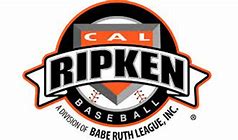 BABE RUTH FLORIDA STATE TOURNAMENTManager’s Tournament Information Package2019Rookie Baseball (North & South) June 27, 2019 to July 1, 2019Palm Beach Gardens Cal Ripken League of FloridaPalm Beach Gardens, FloridaThe Palm Beach Gardens Cal Ripken League of Florida wishes to extend a warm welcome to all players and coaches participating in the 2019 Rookies Baseball Florida State Tournament.  We are honored to be your host for these games.This information package will provide everything you need to know concerning check-in at the tournament. If a question arises that is not covered in this information package, please do not hesitate to contact the Tournament Director.CONTACT INFORMATIONPosition 	Name 	Phone 	EmailHost President	 Seth Abrams	(561) 818-6197   baseball@sethabrams.comTournament Director	Kristin Coleman	(561) 722-2339   Kristincoleman3030@gmail.comState Tournament Director	 John Lucas	(941) 730-8951  floridababeruth@centurylink.netHost Web Site:  www.pbgbaseball.comTournament Website: www.pbgbaseball.comHost Hotline: (561) 847-1075   Text Alerts During the Tournament: Send TEXT to: 844-83 Msg. pbgstate  This will get you on the Text Alert messaging.  Feel free to give this to any of your parents, fans etc.  To begin the registration process please email Julie Mooney at:   juliez916@yahoo.comHOTEL INFORMATIONPlease book your team into one of the following hotels:(PLEASE NOTE IF YOU ARE NOT STAYING AT ONE OF THESE HOTELS PLEASE NOTIFY THE TOURNAMENT DIRECTOR)ACTION PHOTOSAction Photo Service will be provided by:Wadsworth Photography	          (561) 644-1988	http://www.wadsworthphotography.com/PARK RULES…..COOLERS, FOOD, PETS ETC.No video streaming or recording of games. Alcohol is prohibited in all areas. Glass containers are prohibited in all areas.No individual coolers are allowed in complex with the exception of one team cooler per dugout.Teams are prohibited from warming up inside the confines of the Field Complex, except for designated batting cage and soft toss areas.  Teams must go outside of outfield fences to warm up.No ball-toss or hitting drills of any kind are allowed against the fences or backstops. Players in violation of this rule shall be removed from the complex immediately.Animals are prohibited in all areas (except service animals).Skates / skateboards and bicycles are prohibited.Overnight parking is prohibited.No music is allowed at the park.TOURNAMENT FEEPRE ORDER OF T SHIRTS OR GENERAL T SHIRT/SOUVENIR INFORMATION Preorder information for tournament shirts can be found on the followingwebsite:  www.tourneyteeshirts.comAny questions, please contact Casey Haggerty at 561-325-8522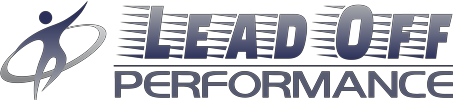 A tournament fee of $350 will be collected at the Pre-Tournament meeting. Checks should be payable to Palm Beach Gardens Youth Athletic Association or “PBGYAA”. ARRIVAL REQUIREMENTSAll players, managers, and coaches MUST arrive as a team and remain on-site during the tournament. A team member who is not present at the first game will be removed from the roster and will be ineligible to compete during the State Tournament. Any absences or deviation from this must be prearranged, through a waiver from the State Commissioner. An approval will be issued by the State Commissioner (a copy must be placed in the team tournament book).  This must be done prior to arrival.At the pre-tournament meeting, the Tournament Director or assistant will collect and check all credentials and collect the tournament fee. Teams will be able to arrange practice times at the conclusion of this meeting.DIRECTIONS Gardens Park4301 Burns Rd.Palm Beach Gardens, FL 33410Directions from the North:Take I-95 South towards Palm Beach Gardens to exit 79 for PGA Boulevard. Turn right at light going east on PGA Boulevard. Make a quick left turn at the next light going south on Military Trail. Proceed to the next light and make a left onto Burns Road. Fields are on your left.Directions from the South:Take I-95 North towards Palm Beach Gardens to exit 79B for PGA Boulevard (West). Turn left at next light ontoMilitary Trail (South). Proceed to the next light and turn left onto Burns Road. Fields are on your left.PGA National Resort & Spa400 Ave of the ChampionsPalm Beach Gardens, FL 33418Directions from the North:Take I-95 South towards Palm Beach Gardens to exit 79 for PGA Boulevard. Turn right at light going west onPGA Boulevard. Continue west 2 miles on PGA Blvd, turn left onto Ave of the Champions. Directions from the South:Take I-95 North towards Palm Beach Gardens to exit 79B for PGA Boulevard (West). Continue 2 miles west on PGA Blvd. Turn left onto Ave of the Champions.TOURNAMENT TEAM CREDENTIALS BOOKAll credentials must be in a loose-leaf binder notebook in the order of the Tournament Team Credentials Checklist.  The Credentials Checklist must be signed by the District Commissioner for State Tournament Participation.Note: This tournament is the second level of tournament participation. Your book should have been checked by your District Commissioner before this tournament. Please be aware that no team or player will be allowed to participate in the State Tournament without the proper credentials.PRE-TOURNAMENT MEETINGA meeting for managers, coaches, umpires and tournament officials has been scheduled for 6pm on June 26,2019 at PGA National Resort – See Directions above. The State Tournament Director appointed by the State Commissioner will review all playing rules for the tournament and answer any questions. At least ONE member of each team’s coaching staff is REQUIRED to attend this meeting.*NO ALCOHOL DURING THE MEETING*TOURNAMENT GAME LOCATIONTournament games will be played at:Gardens Park4301 Burns Rd.Palm Beach Gardens, FL 33410GAME SCHEDULESUp-to-date tournament schedule will be distributed at the pre-tournament meeting.The Official Babe Ruth Tournament Bracket has been used to schedule games (and the order in which they are played) however, weather or other conditions may necessitate a bracket being changed up to the start of the tournament and during the tournament. Managers should verify their first games scheduled while attending the pre-tournament meeting.Be sure to follow your team’s schedule at all times. Managers, coaches and players must attend all scheduledTournament events unless excused by the Tournament Director.Changes to the game schedule due to inclement weather will be made as soon as possible. Managers will be notified by tournament officials via the cell phone numbers provided at the pre-tournament meeting when feasible. Please remember, it is the manager’s responsibility to have the team ready to play when scheduled. If in doubt, go to the field and check with the tournament director.Game results will be posted at the field after each game. The results will also be posted on the State Web site at the conclusion of the day’s events. Every effort will be made to update this website as often as possible during the day’s events.UMPIRESTwo umpires will be scheduled to officiate each game. During all games, the umpires are in control of the playing field.COIN TOSS AND INFIELD PRACTICEThere will be no infield practice prior to the game on the game fields. Infield warm-ups and batting will be done at an alternate site, to be announced at the pre-tournament meeting. It is the manager’s responsibility to have teams ready to play at the announced time.  Check with the tournament director, if you are not sure of scheduled start time.  Following the game please ensure you allow teams finishing a game to completely vacate the field and dugouts before your team moves onto the field.PRE-GAME ANNOUNCEMENTSPlayers and umpires will be announced 10 minutes prior to their first game. The visiting team will be announced first, with team members taking their places along the base line nearest their dugout, as announced. The home team will be introduced next, team members taking their places along the base line nearest their dugout. National Anthem will be played prior to the first game of the day and when time permits before the other games of the day.OFFICIAL PRE-GAME MEETINGThe Tournament Director or another tournament official will discuss ground rules with the managers and umpires at the pre-tournament meeting. Umpires will go over these rules at home plate prior to the beginning of each game.LINEUP SHEETSOfficial Babe Ruth lineup sheets (4-part) must be completed with player jersey number, first and last name and position (if starter) and with distribution to the official scorer, chief umpire, opposing team manager. Changes in the lineup are to be made to the plate umpire first and then all other parties if feasible.  Please use numbers when reporting changes to the umpire.PLAYING FIELD AND DUGOUTSOnly manager, coaches, players, tournament officials and tournament approved batboys/batgirls are allowed in the dugout and in the fenced playing area. Under no circumstances will anyone else be allowed inside the playing field during games except when called for by the umpire when time is called.  This includes parents, team scorekeepers, and fans.Unless supplied by the host, teams will be permitted to bring coolers for drinks to the dugout for player use during the game.FIELD RULESIn addition to the batting team’s base coaches, the batter, on-deck batter, base runners and the fielding team’s players on the field, the only team members that will be permitted outside of the dugouts (in the designated area) are a warm-up pitcher, catcher and safety monitor.Throwing or unnecessary abuse of any equipment or baseball property will not be permitted.Smoking (including smokeless tobacco) is not allowed on the premises; eating and drinking are not permitted on the playing field.  Cell phone use on the playing field is prohibited.Players must remain within the fenced area of the playing field during all games and are not allowed to mingle in the stands or with the spectators.A player ejected or removed for an infraction of the playing or field rules will remain in the dugout until the game is completed, unless the umpire indicates otherwise. A player/coach ejected from a game may be required to sit out additional time if deemed necessary by the State Tournament Director.The use of inappropriate language within the playing field is not allowed and will be dealt with accordingly by the umpires assigned to the game.UNIFORMSUniforms must meet the requirements contained in Rule 1.11. In addition, no two players on the same team will wear the same number. Coaches and players numbers can be the same. For consistency, players, managers and coaches must be assigned the same uniform number throughout the tournament regardless of the number of uniforms the team uses during travel. *The regular Cal Ripken or Babe Ruth baseball shoulder emblem must be securely attached in accordance with the current Babe Ruth Rule Book. If a team elects to wear an Official District Champion patch, it must be securely attached to the right sleeve of the uniform. All players, managers and coaches are to be dressed in accordance with Babe Ruth requirements.No player, manager, coach will be allowed in the dugout unless properly dressed. Manager and coach’suniforms need to match each other; however, they do not need to match the players.As a team representing your league and your District, you are expected to maintain a neat appearance at all times, on and off the field. When not involved in a tournament game, you may dress informally and comfortably.*Teams may wear the new Cal Ripken Baseball, Babe Ruth Baseball logo ball caps in lieu of the shoulder emblems. All players must be the same on a team. No mix and matching.PROTEST COMMITTEEAll tournament games will be played in the presence of the Tournament Director and a Protest Committee. Any protest must be resolved prior to continuing play. Decisions by the protest committee are final without appeal. The Protest Committee will consist of at least three members designated by the Tournament Director.SCOREKEEPERThe official scoring records for each game will be maintained by the official scorekeeper designated by tournament officials. This book will serve as the official record of the tournament.  Teams may designate their own scorekeeper but in doing so must understand that their book will not be taken into account if issues arise. Team assigned scorekeepers may not be in the dugout or on the playing field for any reason. They are to refrain from interrupting the flow of a game for any reason. Team scorekeepers will report any discrepancies to their manager. At no time are they to confront the official scorekeeper. In the event of scoreboard/PA failure, it is the responsibility of the team manager to check with UIC of the game for game updates, including count, outs and game score.BAT PERSONTeams may provide one bat person if they so desire. All bat persons must wear a helmet at all times when out of the dugout and on the field of play. Managers are responsible for the behavior and safety of their bat persons during the game. Uniforms are optional.TEAM POST-GAME MEETINGTeams are to immediately depart the fields and dugouts upon the conclusion of games. This includes removing all equipment and trash. No team is to conduct a post-game meeting with their players within the fenced playing field area.FAN BEHAVIORThe team manager will be held responsible for the behavior of their fans. Fans are not to enter the playing field at any time for any reason and are to display a positive attitude to all teams, players, umpires and officials. Managers are to immediately handle problem fans if the need arises. Managers are reminded that umpires have the authority to take action against a team due to the actions of their fans.PLAYER EXPECTATIONSOur goal is to help all players perform at the peak of their abilities while enjoying the competition, camaraderie and distinction that goes along with playing in a State Tournament. At the same time, you have an obligation to everyone involved to be on your best behavior at all times. If you have a problem that can’t be resolved by your manager or coaches, please contact tournament officials.Be smart and avoid trouble. There is always a certain level of tension in competitive sports. We do not want you to lose your competitive edge. The desire to perform at your very best makes the game exciting for everyone. Stay under control, even if another player or fan says something that you find offensive. Keep your cool and do not respond to provocation in any way that could lead to your disqualification.  Remember, baseball games are won with hits and runs, not with words.The State Tournament Director has the authority to remove any player, manager or coach from a tournament game for actions detrimental to Babe Ruth Baseball. Any misbehavior or misconduct on or off the field could disqualify a player, manager, coach or team from the tournament.       HAVE A GREAT TOURNAMENT!Name of Host HotelPhone NumberCost per nightPGA National Resort & Spa(561) 627-2000$126.00 w/free breakfast (up to 4)Embassy Suites PBG(561) 622-1000$135.00 w/free breakfast(up to 4/King; up to 6/Double)         (no Additional fee’s except tax)